         В связи с внедрением ФГОС дошкольного образования каждый педагог ищет новые подходы, идеи  в своей педагогической деятельности. Вот и мы начали изучать и использовать в своей работе  интересное  методическое пособие – лэпбук. Его можно использовать как в детском саду, так и дома. Лэпбук интересен и полезен тем, что его делают совместно взрослый и ребенок.            Лэпбук (lapbook) –в дословном переводе с английского значит «наколенная книга» (lap –колени, book- книга). Это такая небольшая самодельная папка, которую ребёнок может удобно разложить у себя на коленях и за один раз просмотреть всё её содержимое. Но, несмотря на кажущую простоту, в ней содержатся все необходимые материалы по теме.            Лэпбук – сравнительно новое средство обучения. Впервые создавать лэпбуки начали американцы.  Лэпбук - это книжка-раскладушка с кармашками, дверками, окошками, вкладками и подвижными деталями, в которую помещены материалы на одну тему. Это отличный способ закрепить определенную тему  с детьми, осмыслить содержание книги, провести исследовательскую работу, в процессе которой ребенок участвует в поиске, анализе и сортировке информации.      Лэпбук  обычно выглядит как интерактивная книжка, информация в которой представлена в виде открывающихся окошек, вынимающихся и разворачивающихся листочков и прочих забавных деталей. Они, с одной стороны, призваны привлечь интерес ребенка к самой папке. А сдругой стороны, это прекрасный способ подать всю имеющуюся информацию в компактной форме. Лэпбук- это отличный способ закрепления и повторения материала  тематической недели. Так, в группе компенсирующего вида учителем-логопедом была проведена логомастерская по изготовлению лэпбуков. Затем родители дома совместно с детьми изготовили лэпбуки по различным темам: «Транспорт», «Фрукты», «Овощи», «Домашние животные» и др.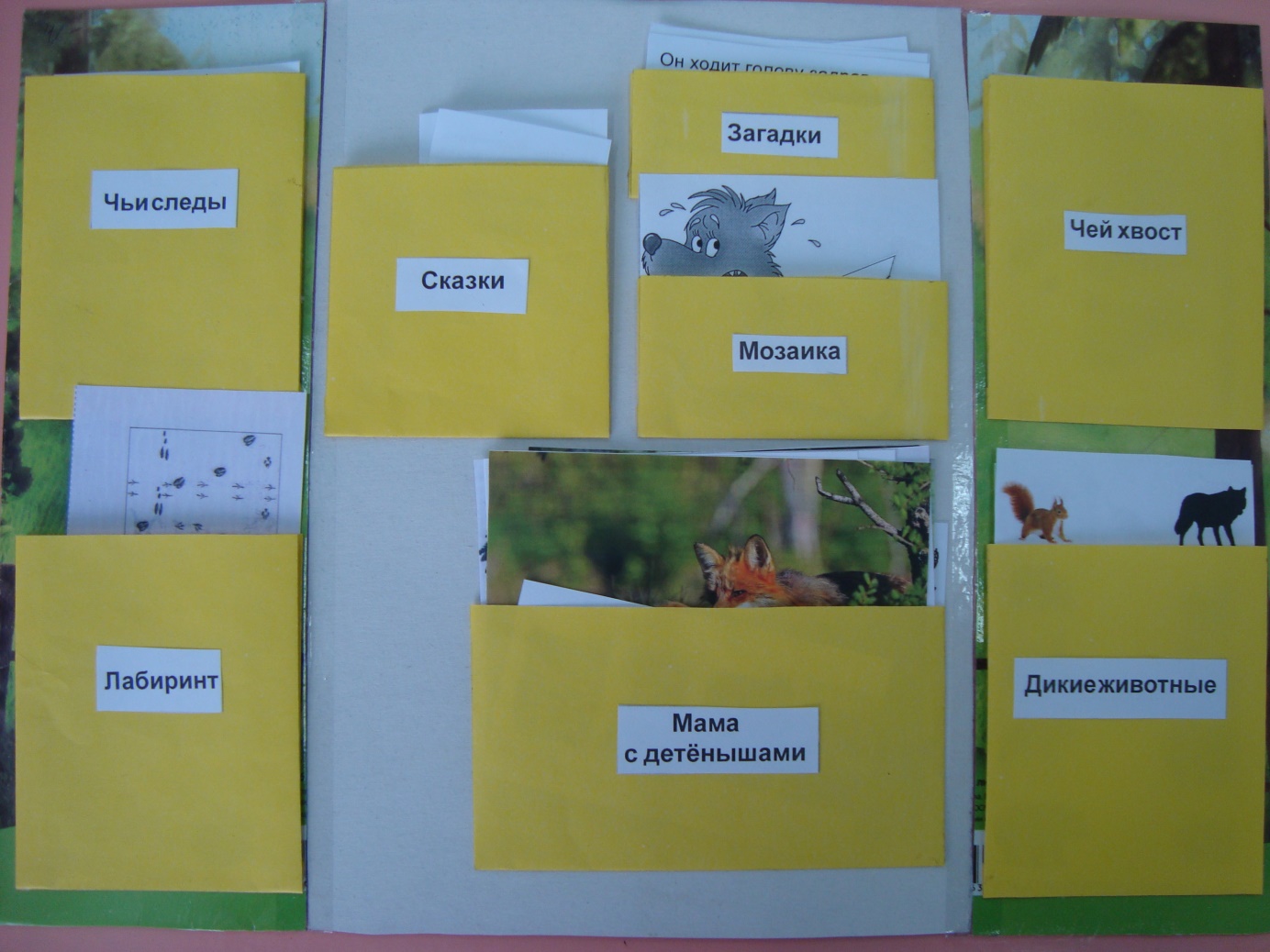 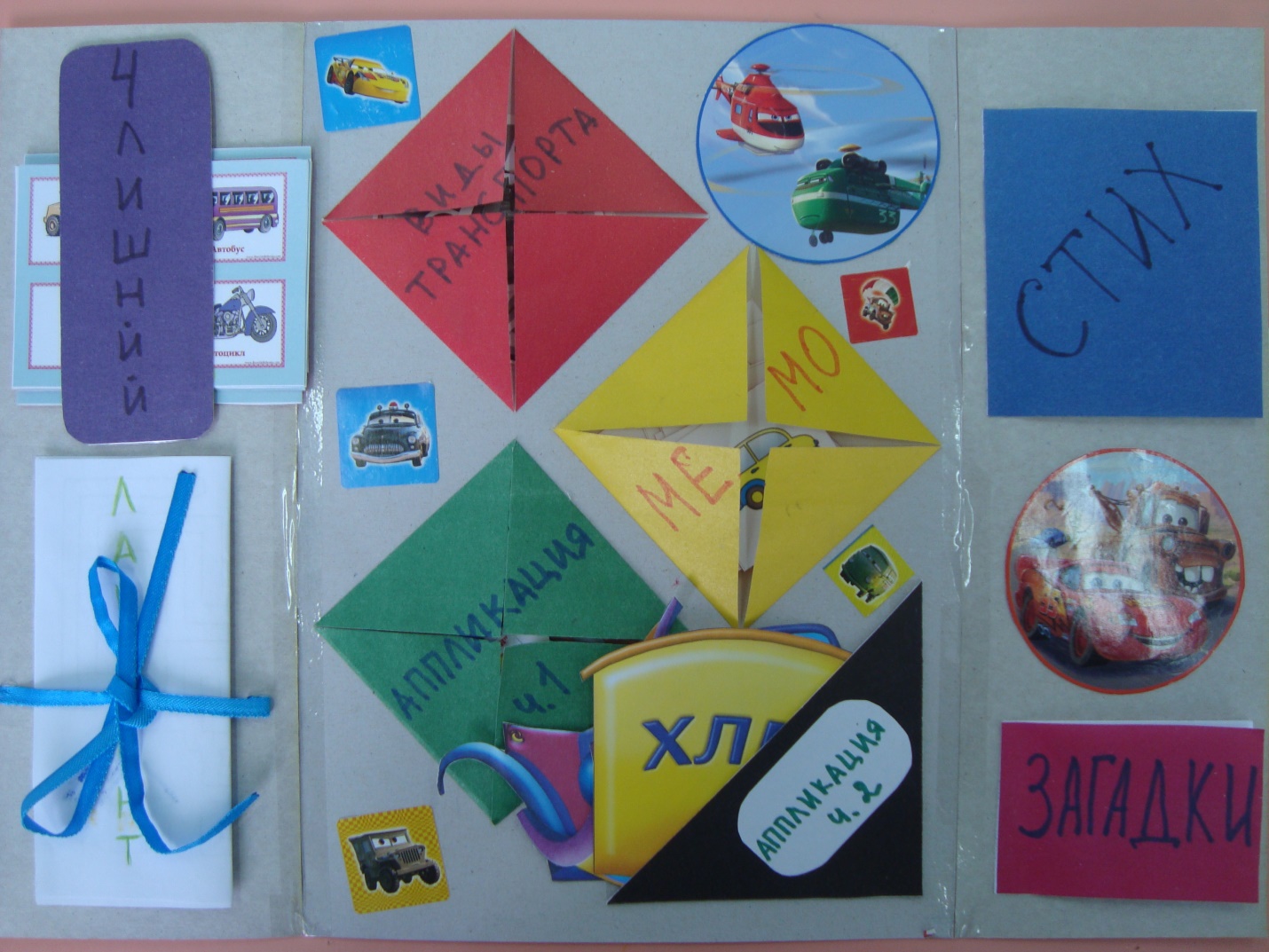 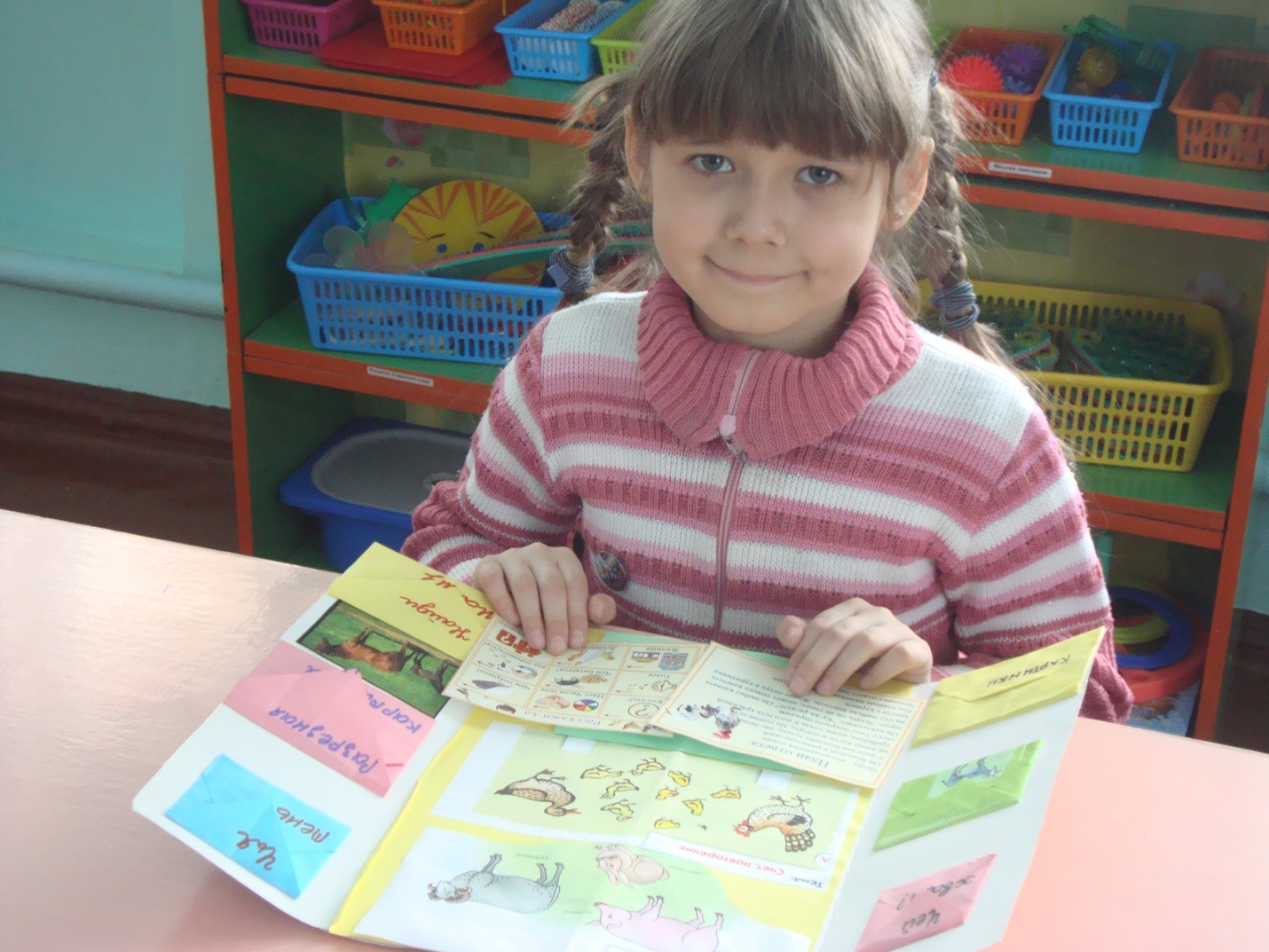 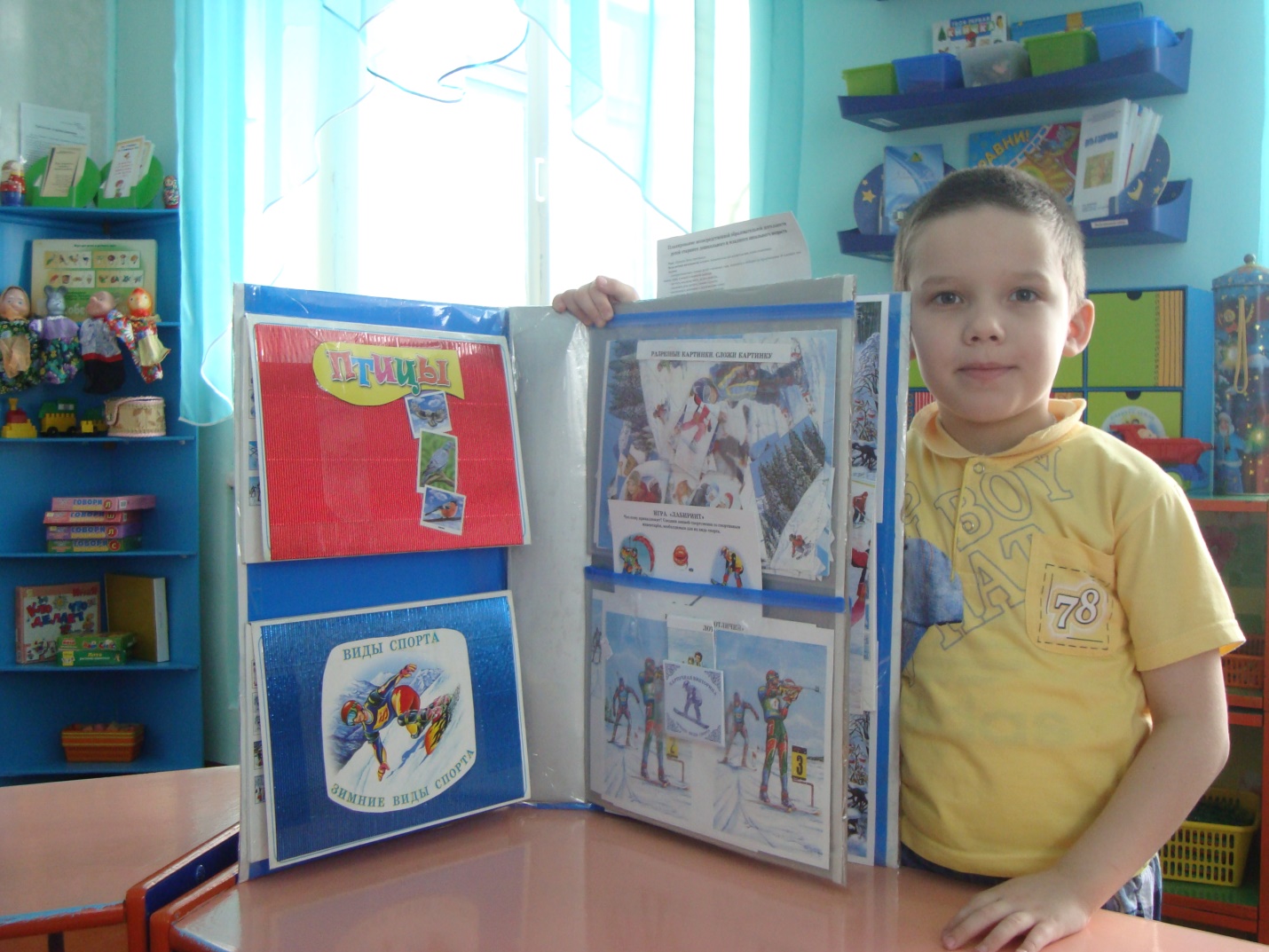 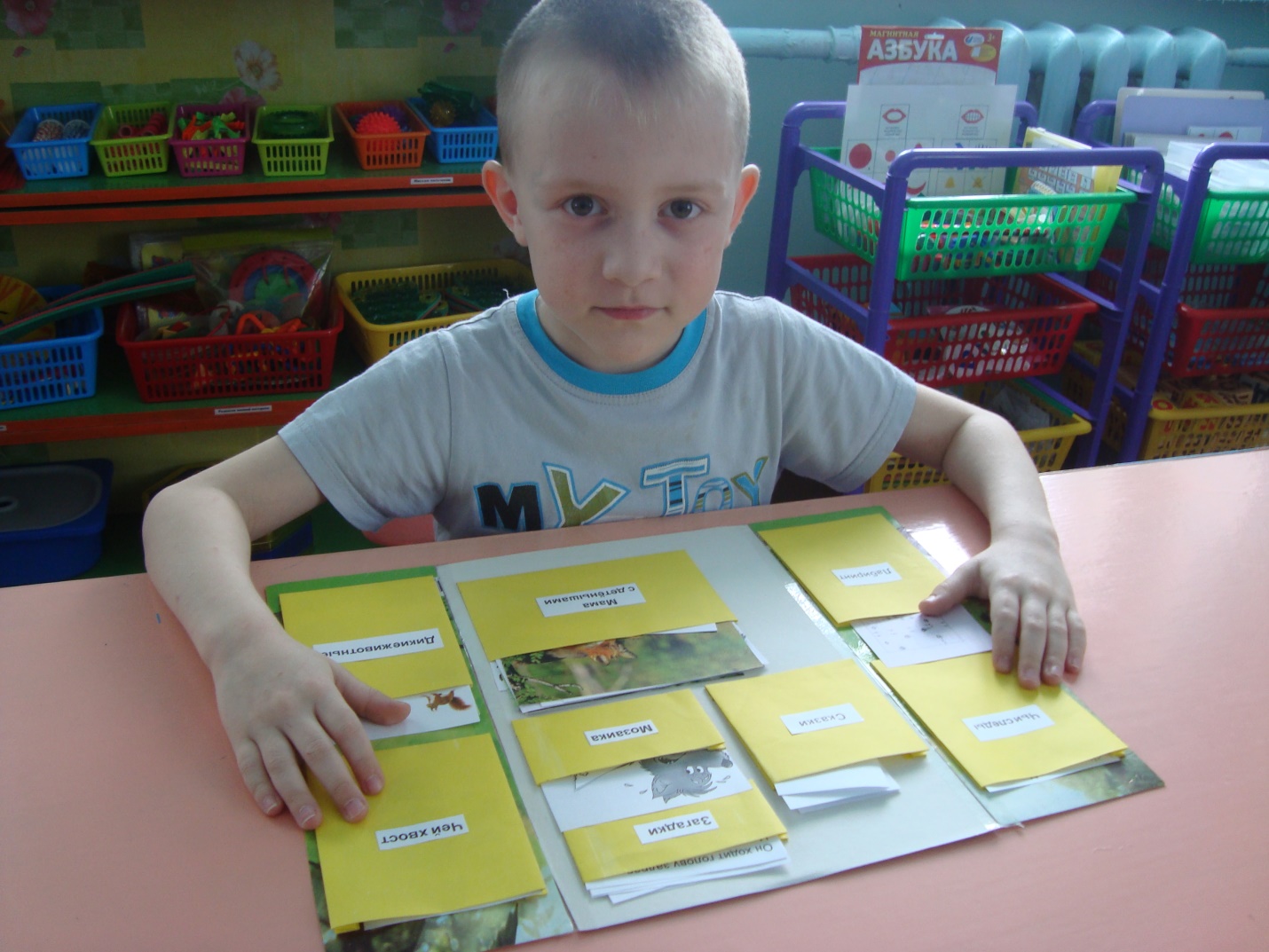 